                                                                                                                                                                                                                                                                                           MANJESH FOREMAN                                                                                                                                                                                                                                                                                                     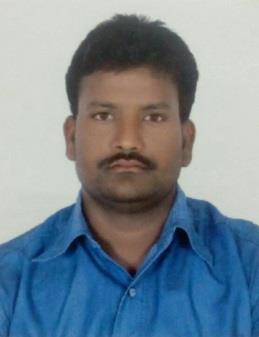 Email:  manjesh.392242@2freemail.comCAREER SUMMARY   :SEEKING ORGANIZATION IN NEED OF AN AGGRESSIVE, ENERGETIC, PERSON TO IMPROVE PERFORMANCE AND GET ON AN ORIGINAL AND INNOVATIVE PATH TO MAINTAIN THE TOTAL CONCEPT OF PERSONAL AND PROFESSIONAL SERVICE.HIGHLY MOTIVATED, DEPENDABLE AND HARDWORKING WITH GOODN SKILLS, COMMUNICATION AND COORDINATION.WORK EXPERIENCE:CARPENTER FOREMAN 2010 TO TILL DATE.EDUCATIONAL QUALIFICATION:MATRICPROJECT COMPLETEDJABEL HAFEET VILLA ALAINABRAJAL RAHA TOWER ABU DHABIADNIC ALRAHA TOWER ABU DHABI ROTANA HOTEL ALAIN AMMROC ( ADVANCED MILITARTY MAINTAINACE REPAIR AND OVERHAUL CENTER ) ALAIN NATURE OF DUTIES ABILITY TO PLAN AND PRIORITIES WORK ACTIVITIES EFFECTIVELYEXPERTISE IN SHUTTERING WORK OF FOOTINGS,COLUMNS,BEAMS,SLABS,LIFT SHAFT WALLS,GRADE SLAB,STARI CASE.RETAINING WALL ETC.EXPERTISE IN FIXING ANCHOR BOLTS AND ALL KIND OF FINISHING AND SNAGGING WORKS.EXPERTISE IN TRENCH GRATINGS AND RELATED SHUTTERING WORK.ABILITY TO WORK LONG HOURS AND EXCELLENT ABILITY TO DO MULTI TASKS.EXPERTISE IN FIXING DOOR FRAMES AND DOOR PANELS INCLUDING FINISHING WORKS LIKE GROUTING.EXPERTISE IN HANDLING THE WHOLE TEAM AND KNOW HOW TO FINISH THE WORKS AS PER TARGETS. EXPERTISE IN GIVING PRE TASK BRIEFING TO THE WORKERS ABOUT SAFEFTY.ENSURING SAFE WORKING ENVIRONMENT IN ACCORDANCE WITH THE SAFETY PALNS.PERSONAL DETAILS:DATE OF BIRTH                               08-03-1985SEX                                                     MALE NATIONALITY                                   INDIANLANGUAGE KNOWN                       ENGLISH AND HINDIMARIETAL STATUS                          MARRIED